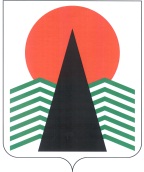 АДМИНИСТРАЦИЯ  НЕФТЕЮГАНСКОГО  РАЙОНАпостановлениег.НефтеюганскО внесении изменений в постановление администрации Нефтеюганского района от 12.12.2016 № 2270-па-нпа В целях приведения нормативного правового акта в соответствие 
с постановлением Правительства Российской Федерации от 16.08.2012 № 840 
 «О порядке подачи и рассмотрения жалоб на решения и действия (бездействие) 
федеральных органов исполнительной власти и их должностных лиц, федеральных государственных служащих, должностных лиц государственных внебюджетных 
фондов Российской Федерации, а также Государственной корпорации по атомной энергии «Росатом» и ее должностных лиц» (с изменениями на 08.12.2016), 
п о с т а н о в л я ю: Внести в приложение к постановлению администрации Нефтеюганского района от 12.12.2016 № 2270-па-нпа «О порядке подачи и рассмотрения жалоб 
на решения и действия (бездействие) структурных подразделений администрации Нефтеюганского района, их должностных лиц, муниципальных служащих при 
предоставлении муниципальных услуг» следующие изменения:Подпункт «б» пункта 3 после слов «ответ заявителю» дополнить словами «(за исключением случая, когда жалоба направляется способом, указанным 
в подпункте «в» пункта 6 настоящих Правил);».Пункт 6 дополнить подпунктом «в» следующего содержания:«в) портала федеральной государственной информационной системы, 
обеспечивающей процесс досудебного (внесудебного) обжалования решений 
и действий (бездействия), совершенных при предоставлении государственных 
и муниципальных услуг органами, предоставляющими государственные и 
муниципальные услуги, их должностными лицами, государственными и 
муниципальными служащими с использованием информационно-телекоммуникационной сети «Интернет».».Пункт 16 изложить в следующей редакции: 	«16. Ответ по результатам рассмотрения жалобы направляется заявителю 
не позднее дня, следующего за днем принятия решения, в письменной форме. 
В случае, если жалоба была направлена способом, указанным в подпункте «в» 
пункта 6 настоящих Правил, ответ заявителю направляется посредством системы 
досудебного обжалования.».Настоящее постановление подлежит официальному опубликованию 
в газете «Югорское обозрение» и размещению на официальном сайте органов 
местного самоуправления Нефтеюганского района.Настоящее постановление вступает в силу после официального 
опубликования.Контроль за выполнением постановления возложить на заместителя главы Нефтеюганского района Т.Г.Котову.Исполняющий обязанностиГлавы района							С.А.Кудашкин01.03.2017№ 335-па-нпа№ 335-па-нпа